www.familyfun.com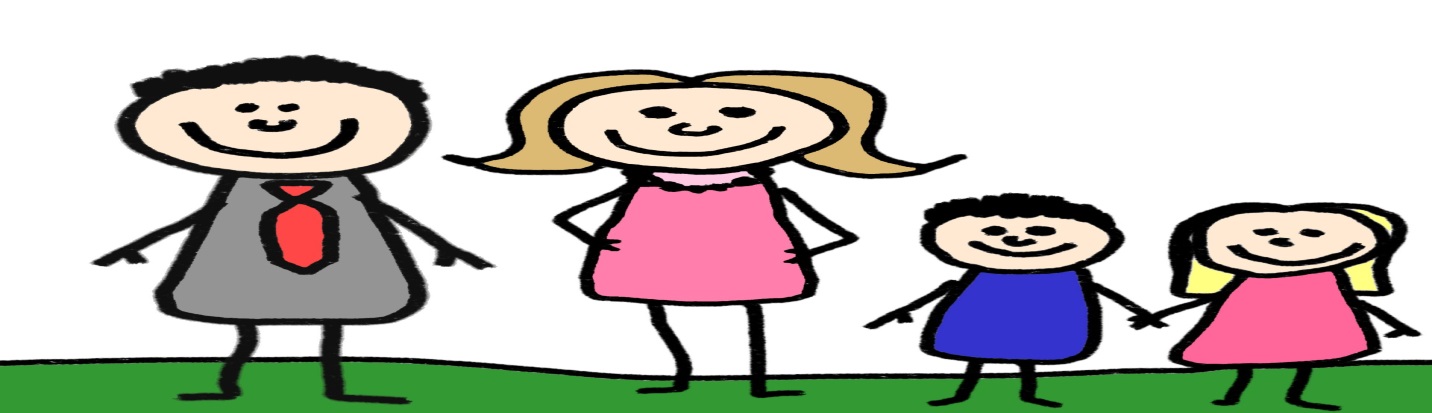 www.parenting.comwww.focusonthefamily.comwww.familyeducation.com